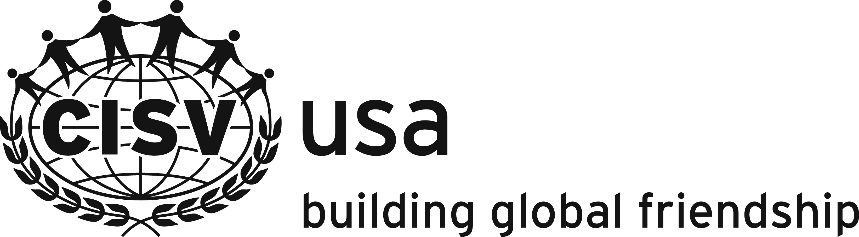 Application FormIf you are filling in the form on the computer, the boxes and page numbers will expand automatically.  Otherwise, please feel free to attach additional sheets of paper. Personal Information:3. Why would you like to join this committee?4. Please share the skills and expertise that you will bring to this committee.5. The CISV USA DEIA Committee is beginning to implement the DEIA Strategy & Action Plan that was released last year. Please tell us the specific areas that you would like to focus on.6. Is there anything else you would like to share with us about why you would be a good fit for the committee?10.  Applicant -- Please certify that:That you are a member in good standing of a CISV Chapter or CISV USA.Please return this form to (executivedirector@cisvusa.org):First NameLast NameNumber & StreetCityStateCountryZip codeZip codeCountry CodeArea CodeArea CodeLocal NumberLocal NumberTelMobile NumberE mail(Day / Month / Year)Gender Identity Gender Identity Nationality/RaceDate of BirthOccupationOccupationOccupationOccupationEmployer / Academic Institution (if a student)Employer / Academic Institution (if a student)Employer / Academic Institution (if a student)Employer / Academic Institution (if a student)Educational Background (degree and year)Educational Background (degree and year)Educational Background (degree and year)Educational Background (degree and year)Applicant’s Signature(Day / Month / Year)